Vorspeisen & Suppen	Hausgemachte Rinderkraftbrühe mit Markklößchen, Rindfleisch und feinem Gemüse		5,40Cremesuppe vom Hokkaidokürbis	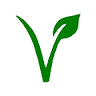 abgerundet mit Steirischem Kernöl und gerösteten Kürbiskernen	  5,90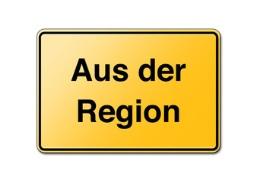 Gratinierter Ziegenfrischkäse von Marc`s Ziegenhof aus Schwarzenauf einem Blattsalatbukett mit Kräuterröstbrot und Tomaten- Olivensalsa   12,40SalateVorspeisensalatknackige Blattsalate mit Croutons und Sprossen		4,90	Großer bunter Salattellerknackige Blattsalate mit Croutons und Sprossen		10,90wahlweise mit:panierten, knusprig gebackenen Hirtenkäsewürfeln	13,20gebratenen Putenbruststreifen	        14,90Wild aus der RegionGeschmorter Wildschweinbraten in Wacholder- Preiselbeerjusdazu leckere Rahmwirsing und hausgemachte Butterspätzle	18,50Zartes Hirschgulasch in kräftiger Rotweinsoßebegleitet von saisonalem Gemüse und gebratenen Serviettenknödeln    18,90kleine Portion 17,90Sollten Sie unter Lebensmittelunverträglichkeiten leiden, sprechen Sie uns bitte an.Wir halten eine separate Allergenkarte für Sie bereitHauptgerichte Zarte Schweinefiletmedaillons auf Pilzrahmsoße	 mit saisonalem Gemüse und hausgemachtem Kartoffelgratin 	16,90kleine Portion	15,90Karrenberg - Pfannesaftig gebratene Schweinefiletmedaillons mit Sauce Hollandaise überzogen, dazu frisches Gemüse der Saison, ein Spiegelei und knusprige Bratkartoffeln 	16,90 kleine Portion	15,90Paniertes Schweineschnitzel goldgelb gebraten, vom Eifler Landschweindazu knusprige Steakhouse Pommes und knackiger Salat		13,90kleine Portion	12,90wahlweise mit köstlicher Pilzrahmsoße	14,90Hunsrücker LandschnitzelGoldgelb gebratenes Schweineschnitzel mit geschmorten Zwiebeln, Speck und Spiegelei dazu knusprige Steakhouse Pommes und Salat		15,90kleine Portion 	14,90Alle Schnitzel bieten wir wahlweise auch glutenfrei an!!Putengeschnetzeltes in fruchtiger Currysoßedazu leckerer Gemüse- Pilawreis	13,90Sollten Sie unter Lebensmittelunverträglichkeiten leiden, sprechen Sie uns bitte an.Wir halten eine separate Allergenkarte für Sie bereitSteaks Steak vom Argentinischem Angus Rind (250g Rohgewicht)mit hausgemachter Kräuterbutter, Steakhouse Pommes und knackigem Salat	24,90Schweinenackensteak aus der Eifel 250gmit hausgemachter Kräuterbutter, Steakhouse Pommes und knackigem Salat	17,90unsere Steaks servieren wir auch wahlweise mit:Pfefferrahmsoße			+2,00Steakpfännchen mit Rind, Schwein und Geflügel mit Pfefferrahmsoßedazu knackiges Gemüse und knusprige Bratkartoffeln	   19,50Fisch  In Kräutern gebratenes Filet vom Wolfsbarsch an Knoblauchschaummit mediterranem Ratatouille-Gemüse und Kartoffelkrapfen	       19,20Vegetarisch   Gemüsepfännchenfrisches Marktgemüse, feine Kräuterrahmsoße, gebratene Pilze , Kartoffelgratin    13,90kleine Portion	12,90Sollten Sie unter Lebensmittelunverträglichkeiten leiden, sprechen Sie uns bitte an.Wir halten eine separate Allergenkarte für Sie bereit